Автор: Чистякова Ольга ЮрьевнаГод рождения: 1998Учебное заведение: МОУ Брейтовская СОШКласс: 7 бРуководитель: Градусова Наталья ГеннадьевнаОзорной дождьОсень, осень, листопад,Листья жёлтые летят.Закружился надо мной Дождь из листьев золотой.До чего же он хорош!Где такой ещё найдёшь – Без конца и без начала?Танцевать под ним я стала.Мы плясали, как друзья –Дождь из листиков и я. 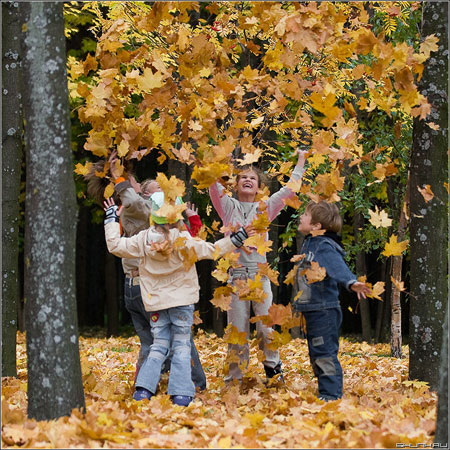                                                        http://images.yandex.ru/